Classifying Matter Unit Foldable InstructionsPage 1 – Cover Include: Your Name & Title: Matter – Anything that has mass and occupies spaceDraw and label “Matter Diagram” (pg278)  Page 2 – Mixtures (pg279)Draw a picture depicting a homogeneous mixture and a heterogeneous mixture (pg 279)Define mixture, homogeneous mixture & heterogeneous mixtureGive examples of each type of mixturePage 3 – Substances (pg279)Draw a picture depicting an element and a compound.Define substance, element, atom, molecule and compoundPage 4 – Physical Vs. Chemical Changes (use pg 353-354 of your text book and your unit 2 notes)Make a graphic organizer detailing the similarities & differences between physical & chemical changes.Page 5 (pg284) Three States of Matter List the states of matter in order of increasing energy (pg286)Draw the “phase change diagram”. (bottom of this page)Page 6 – Define the following terms & Draw the figureDefine: Average Atomic Mass, Mass Number, Atomic NumberDraw figure 18.17 pg 322Page 7 –Mass and Volume – (pg280-281) Write the Density Equation, including units. (pg291)  Define density using a sentence including a definition of mass and volume.Draw and Label a cube, 1cm on all sides, representing the definition of a milliliter.Page 8 – Isotope Notation Define Isotope and describe isotope notation.Draw figure 18.11 on page 316.  Include the isotope notation symbol and the written form of the symbol.Draw the isotope notation symbols for Hydrogen-1, Hydrogen-2, and Hydrogen-3.  (note the term protium = hydrogen-1, deuterium = hydrogen-2, and tritium = hydrogen-3.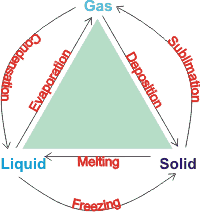 